            ?АРАР 					       		             ПОСТАНОВЛЕНИЕ     21 февраль 2020 й                              № 09                             от 21 февраля 2020 г.О проведении общего собрания граждан на территории сельского поселения Малоустьикинский сельсоветНа основании Устава сельского поселения Малоустьикинский сельсовет муниципального района Мечетлинский район Республики Башкортостан, в соответствии с Решением Совета сельского поселения Малоустьикинский сельсовет от 03.02.2011 г. № 221 «Об утверждении Положения о порядке назначения и проведения собраний граждан, конференций граждан (собраний делегатов) на территории сельского поселения Малоустьикинский сельсовет муниципального района Мечетлинский район Республики Башкортостан»,ПОСТАНОВЛЯЮ:Провести общие собрание граждан (с. Малоустьикинское, с. Нижнее Бобино, д. Верхнее Бобино) 03 марта 2020 года в 14.00 час в Малоустьикинском сельском Доме культуры. Обнародовать данное постановление в администрации сельского поселения и на сайте сельского поселения Малоустьикинский сельсовет.Контроль за исполнением данного постановления оставляю за собой.Глава сельского поселения                                                                 С.А. ГуштюкБАШ?ОРТОСТАН РЕСПУБЛИКА№ЫМ»СЕТЛЕ РАЙОНЫМУНИЦИПАЛЬ РАЙОНЫНЫ*          Б»Л»К»Й УСТИКИН АУЫЛ          СОВЕТЫ АУЫЛ БИЛ»М»№ЕХАКИМИ»ТЕ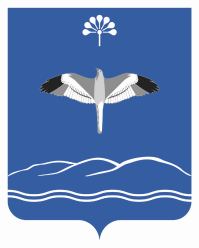 АДМИНИСТРАЦИЯСЕЛЬСКОГО ПОСЕЛЕНИЯМАЛОУСТЬИКИНСКИЙ СЕЛЬСОВЕТМУНИЦИПАЛЬНОГО РАЙОНАМЕЧЕТЛИНСКИЙ РАЙОНРЕСПУБЛИКИ БАШКОРТОСТАН